PROJETS DE COOPÉRATION ET DE SOLIDARITÉ INTERNATIONALE DES ACTEURS BRETONSaNNEXE 1 – GRILLE D’ANALYSE DES PROJETSPour apprécier l’éligibilité et la qualité de votre projet, celui-ci sera étudié en fonction des critères présentés ci-dessous.ANNEXE 3 – COMPTE-RENDU DE REALISATION DU PROJET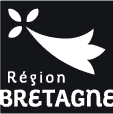 Direction des Affaires Européennes et InternationalesService des Coopérations Européennes et InternationalesCOMPTE-RENDU DE REALISATION D’UN PROJET DE SOLIDARITE INTERNATIONALELe compte-rendu de réalisation doit comporter :1 - un bilan qualitatif (cf plan type ci-dessous) accompagné de photos des réalisations2 - un bilan financier (cf modèle) signé du représentant légal de l’association et accompagné des factures1 - PLAN TYPE DU BILAN QUALITATIFNom de l’associationIntitulé du projetDates de réalisationZones géographiquesRappel des objectifs généraux et spécifiquesRappel succinct des actions à réaliser Description et résultat des activités réaliséesLe compte-rendu doit reprendre les critères d’évaluation suivants :Efficacité : qu'est-ce qui a été fait par rapport à ce qui était prévu ? Ex : nombre de sessions de formation réaliséesPertinence : les actions menées étaient-elles appropriées pour atteindre les objectifs fixés ? Ex : les sessions de formation étaient-elles bien adaptées au public ?Efficience : quels sont les moyens engagés (humains, financiers, techniques…) par rapport aux résultats ? Effet : quelles sont les conséquences immédiates des actions ? Ex : les modules de formation dispensés ont-ils permis un meilleur niveau de connaissance des participants ? Les compétences recherchées sont-elles acquises ?Impact : quels sont les effets positifs et négatifs de cette action ? Ex : changement de comportement des usagers (hygiène), nombre de personnes sensibilisées… // tension entre les bénéficiaires, la populationPréciser la qualité et le nombre de bénéficiairesPréciser les indicateurs de résultats : Ex : le % de filles et garçons scolarisés, le % de réussite, le nombre d’habitants ayant accès à l’eau potable…Viabilité/pérennité : de quelle façon le projet va-t-il s'autogérer et ainsi être assuré de se poursuivre ? (Moyens humains, techniques et financiers qui sont ou seront mis en œuvre)Préciser les sources et moyens de vérification (ex registres, cahiers de suivi, comptes rendus de réunions, tableaux de bords, rapports d’activités, comités de gestions, listes d’émargement factures, procès-verbaux de réception de travaux, photos…)EN CAS D’ECART AVEC LES OBJECTIFS INITIAUX EXPLIQUER LES CAUSES ET LES SOLUTIONS RETENUESPour vous aider, vous pouvez consulter le guide élaboré par l’Agence des Micro-Projets et plus particulièrement les informations relatives aux indicateurs du cadre logique (p 21 à 23)https://mediatheque.agencemicroprojets.org/wp-content/uploads/GUIDE-05-web.pdfBILAN FINANCIERNOM DE L’ASSOCIATIONDépenses réalisées à compter du Détailler les dépenses par nature en fonction du budget prévisionnel initial Ne pas indiquer les centimes d’eurosExpliquer et justifier les écarts significatifs éventuels entre le budget prévisionnel du projet et le budget final exécuté : Observations à formuler sur le compte-rendu financier de l’opération subventionnée : Je soussigné(e), (nom et prénom) .........................................................   représentant(e) légal(e) de l’association ……………………………………………………………. certifie exactes les informations du présent compte rendu. Fait le ……………………………………………, à  …………………………………………………………SignatureCRITERES D’ELIGIBILITEÉléments d’appréciation1Développement global et durableInscription du projet dans une démarche de développement d’ensemble (économique, social, environnemental, culturel) du territoire d’intervention ?Quels autres projets sont menés en parallèle par la structure et/ou par d’autres acteurs ? Complémentarité avec d’autres projets menés sur le même territoire ?Contacts avec les porteurs de ces projets ?2Partenariat, dans la définition et la mise en œuvre du projetNature des partenaires locaux (autorités locales, société civile…) impliqués dans la définition et la mise en œuvre du projetÉlaboration du projet : à quels besoins répond le projet, comment ont-ils été identifiés, les bénéficiaires ont-ils été associés (organisation de réunions locales, nature et nombre de participants…), portage local du projet, contacts avec les autorités localesMise en œuvre du projet : pilotage local de la réalisation du projet ? implication des bénéficiaires ? Participation du partenaire local à des instances d’échanges et de concertation sur le territoire d’intervention ?3Cohérence avec les orientations nationales et localesLes autorités – autorités locales et services de l’Etat -ont-elles été informées/associées au projet, Obtention de l’accord des autorités ?, sont-elles partie prenante dans sa mise en œuvre ?Cohérence du projet avec les orientations prioritaires définies par ces autorités pour leur développement et l’aménagement de leur territoire ? Contribution du projet à ces orientations prioritaires ?4Pérennité du projet : appropriation par les populations et autonomisation du projetConsultation et participation aux décisions des bénéficiaires, des acteurs politiques, économiques et sociaux, dans le respect de la diversité culturelle ?Actions envisagées pour assurer la pérennité du projet (renforcement des compétences locales, moyens techniques, autonomie financière…) ?5ÉvaluationQualité des critères de suivi et d’évaluation retenus.A quelle périodicité l’évaluation est-elle prévue ?6Ancrage territorial en BretagneActions prévues en Bretagne,- autour du projet (pour la préparation et la restitution)- en matière de sensibilisation à la solidarité internationale ?7MutualisationEn quoi le projet fait appel à la mutualisation : le projet est-il construit et mis en œuvre par les acteurs ? Comment ?Quel est le partage des ressources (techniques, financières, humaines) ?ANNEXE 2 - CLASSEMENT IDH 2021 PAR CATEGORIE (HORS PAYS EUROPEENS et IDH très élevé)ANNEXE 2 - CLASSEMENT IDH 2021 PAR CATEGORIE (HORS PAYS EUROPEENS et IDH très élevé)ANNEXE 2 - CLASSEMENT IDH 2021 PAR CATEGORIE (HORS PAYS EUROPEENS et IDH très élevé)IDH FAIBLE (taux intervention 30 %)IDH MOYEN (taux d'intervention 15 %)IDH ELEVE (taux d'intervention 15 %)Afghanistan (180)Angola (148)Afrique du Sud (109)Bénin (166)Bangladesh (129)Algérie (91)Burkina Faso (184)Belize (123)Antigua-et-Barbuda (71)Burundi (187)Bhoutan (127) Arménie (85)Congo, République démocratique (179)Bolivie (Etat plurinational de) (118)Azerbaïdjan (91)Corée (République Démocratique – données indisponibles)Botswana (117)Barbade (70)Djibouti (171)Cambodge (146)Brésil (87)Erythrée (176)Cameroun (151)Chine (79)Ethiopie (175)Cap-Vert (Cabo Verde) (128)Colombie (88)Gambie (174)Comores (156)Cuba (83)Guinée (182)Congo (153)Dominique (102)Guinée-Bissau (177)Côte d'Ivoire (159)Egypte (97)Haïti (163)El Salvador (125)Equateur (95)Lesotho (168)Eswatini (Royaume d’) ex Swaziland (144)Fidji (99)Liberia (178)Ghana (133)Gabon (112)Madagascar (173)Guatemala (135)Grenade (68)Malawi (169)Guinée équatoriale (145)Guyana (108)Mali (186)Honduras (137)Indonésie (114)Mozambique (185)Iles Salomon (155)Iran (République islamique d') (76)Niger (189)Inde (132)Jamaïque (110)Nigéria (163)Irak (121)Jordanie (102)Ouganda (166)Kenya (152)Liban (112)Pakistan (161)Kirghizistan (118)Libye (104)République Centrafricaine (188)Kiribati (136)Maldives (90)Rwanda (165)Maroc (123)Mexique (86)Sénégal (170)Marshall, îles (131)Moldova (République de) (80)Sierra Leone (181)Mauritanie (158)Mongolie (96)Somalie (données indisponibles – valeur APD)Micronésie (Etats fédérés de) (134)Ouzbékistan (101)Soudan (172)Myanmar (149)Palestine (Etat de) (106)Soudan du Sud (191)Namibie (139)Palaos (80)Tanzanie (République Unie de) (160)Népal (143)Paraguay (105)Tchad (190)Nicaragua (126)Pérou (84)Togo (162)Papouasie-Nouvelle-Guinée (156)République Dominicaine (80)Yémen (183)Philippines (116)Sainte-Lucie (106)République arabe syrienne (150)Saint-Kitts-Et-Nevis (75)Rép. Démocratique populaire lao (140) (Laos)Saint-Vincent-et-les-Grenadines (89)Sao Tomé et Principe (138)Samoa (111)Tadjikistan (122)Seychelles (72)Timor-Leste (140)Sri Lanka (73)Tuvalu (130)Suriname (99)Vanuatu (140)Tonga (91)Venezuela (Rép. Bolivarienne du) (120)Tunisie (97)Zambie (154)Turkménistan (111)Zimbabwe (146)Viet Nam (115)L’indice de Développement Humain est un indice statistique composite pour évaluer le niveau de développement humain des pays du monde. L’IDH se fonde sur trois critères majeurs : l’espérance de vie, le niveau d’éducation et le niveau de vie.Source : PNUDLes pays « PECO » (Pays d’Europe Centrale et Orientale) ne figurent pas dans cette liste et ne sont pas éligibles à l’aide régionaleL’indice de Développement Humain est un indice statistique composite pour évaluer le niveau de développement humain des pays du monde. L’IDH se fonde sur trois critères majeurs : l’espérance de vie, le niveau d’éducation et le niveau de vie.Source : PNUDLes pays « PECO » (Pays d’Europe Centrale et Orientale) ne figurent pas dans cette liste et ne sont pas éligibles à l’aide régionaleL’indice de Développement Humain est un indice statistique composite pour évaluer le niveau de développement humain des pays du monde. L’IDH se fonde sur trois critères majeurs : l’espérance de vie, le niveau d’éducation et le niveau de vie.Source : PNUDLes pays « PECO » (Pays d’Europe Centrale et Orientale) ne figurent pas dans cette liste et ne sont pas éligibles à l’aide régionaleDEPENSESMontantPrévisionnel en eurosMontant réalisé en eurosRECETTES MontantPrévisionnel en eurosMontant réalisé en euros1 – Investissement matériel (à détailler) Subvention du Conseil régionalAutres subventions Sous-total 12 – Investissement immatériel (formation, micro crédit) (à détailler)Sous-total 23 – Dépenses éligibles liées au projet en Bretagne (accueil de partenaires, actions d’information) (à détailler)Autres financementsSous-total 34 – Autres dépenses éligibles (transports, frais généraux et de ressources humaines) (à détailler)Sous-total 4TOTAL DES DEPENSES ELIGIBLES5 – Autres dépenses non éligiblesSous-total 5Coût total du projetTotal des recettesEmploi des contributions volontaires en natureContributions volontaires en natureTOTALTOTAL